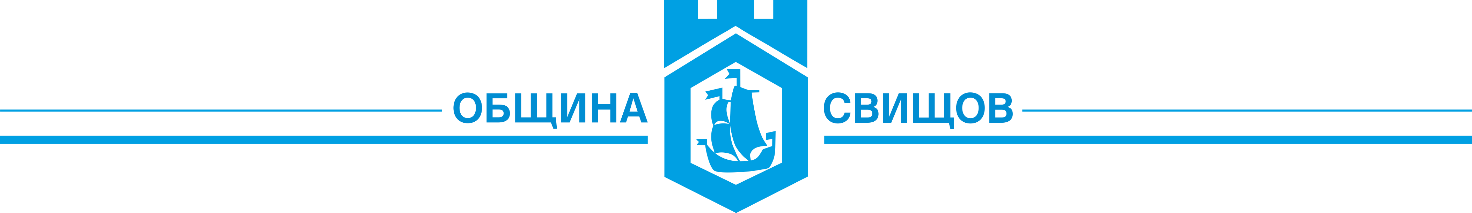 З  А  П  О  В  Е  Д№ 1721-РД-01.03гр. Свищов, 06.12. 2018 г.	На основание чл. 67 ал. 1 от Наредбата за реда на придобиване, управление и разпореждане със собствеността на Община Свищов, откривам процедура по провеждане на публичен търг с тайно наддаване за отдаване под наем на Павилион - метална конструкция – 4,00 кв. м., поставен по реда на чл. 56 от Закона за устройство на територията, находящ се на ул. ”П. Ангелов” /срещу МБАЛ/, западен (№ 1) от общо 2 бр. павилиони прилежащи към автоспирка, с Разрешително за поставяне № 4/26.01.2005 г. Предоставя се за търговска дейност вестници, списания и други печатни издания, за срок от три години, с първоначален месечен наем в размер на 42,00 /четиридесет и два лева, нула стотинки/ лв. без включен ДДС. При сключването на договор за наем наемателят внася гаранция за изпълнението на задълженията си в размер на едномесечен наем с включен ДДС.	Обектът не е оборудвани с електромер, водомер, осветителни тела и оборудване. Същите се поставят за сметка на наемателя. Наемателят следва да разкрие свои индивидуални партиди за консумираната електроенергия и вода.	Търгът да се проведе на 03.01.2019 г., от 10,00 ч., в зала № 18, на Общината, гр. Свищов, ул. ”Ц. Церковски” № 2. Депозит за участие в размер на 20% от първоначалния месечен наем - 8,40 лв., плащане на касата във “Финансов отдел”. Таксата за закупуване на тръжните документи е в размер на 50,00 лева без вкл. ДДС, плащане на касата в “Информационен отдел” до 16,00 ч. Получаване на тръжните документи от дирекция „УССД“.	Оглед на обекта - всеки работен ден до деня на търга, след предварителна заявка, направена пред Директор дирекция „УССД”.	Краен срок за приемане на тръжните документи в “Информационен отдел - Деловодство” до 17,00 ч. на предхождащия търга работен ден след заплащане на таксата за тях и определения депозит. Предложението за месечен наем да се представи в запечатан плик в деня на търга, пред комисията по провеждането му.	При непровеждане на търга на 03.01.2019 г., определям следваща дата 10.01.2019 г., от 10,00 ч., в Общината, зала № 18, при същите условия. 	Настоящата Заповед да се сведе до знанието на комисията за провеждане на търга, за сведение и изпълнение. Да се публикува на сайта на Община Свищов и в поне един местен вестник, да се постави на информационното табло в сградата на Общината./РДГЕНЧО ГЕНЧЕВКмет на Община Свищов СЪГЛАСУВАНО:Юрисконсулт: Директор дир-я „УССД”:		 Зам.-кмет „СФПиС”:      